    STATUTÁRNÍ   MĚSTO   PROSTĚJOV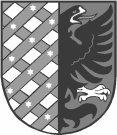 Usnesení z 12. schůze Rady města Prostějova, konané 28.4.2015K bodu  2. Valná hromada Lesů města Prostějova, s. r. o.Schváleno usnesení číslo 5342:Rada města Prostějova  při výkonu působnosti valné hromady  společnosti Lesy města Prostějova, s.r.o. b e r e   n a   v ě d o m ízprávu dozorčí rady společnosti o přezkoumání řádné účetní závěrky a návrhu na rozdělení zisku,s c h v a l u j e- výroční zprávu o hospodaření společnosti za rok 2014,- zprávu auditora ze dne 19.3.2015,- řádnou účetní závěrku,- hospodářský výsledek společnosti za rok 2014,- rozdělení zisku společnosti dle návrhu jednatele,- zprávu statutárního orgánu společnosti o vztazích mezi propojenými osobami podle § 82 zákona 90/2012 Sb. Zákon o obchodních společnostech a družstvech,- odměnu jednateli společnosti Lesy města Prostějova s.r.o. Ing. Tomáši  Vrbovi za dosažené hospodářské výsledky a  výši nájemného vůči MP v roce 2015 dle návrhu dozorčí rady.Miroslav   P i š ť á k							Mgr. Jiří   P o s p í š i lprimátor města Prostějova						náměstek primátora Prostějov 28.4.2015Zpracovala: Věra KrejčíS00AX01UJ2AH*S00AX01UJ2AH*čj.        PVMU     52980/2015  10SpZn.   KP     25/201501.101.1.2  V5